PREFEITURA MUNICIPAL DE BOCAIUVA – MG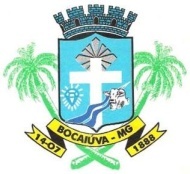 SECRETARIA MUNICIPAL DE EDUCAÇÃORua Mariana de Queiroga, 141 – Telefone: (38) 3251-2136CEP: 39390-000 – Bocaiuva-MGPROCESSO SELETIVO SIMPLIFICADO – EDITAL Nº 08/2023DIVULGAÇÃO DE VAGAS PEB-5 	     CONVOCAMOS os candidatos inscritos no processo seletivo para cargo de Auxiliar de Serviços da Educação, e que tenham interesse nas vagas para PEB-5 ,  abaixo relacionadas, para entrarem em contato com a Secretaria de Educação, quarta -feira  dia 07/02/2024 de 08:00  às 10:00 e 14:00 as 16:00 h ,informar o nome e a classificação. A apresentação da documentos relacionados no  edital e ainda os documentos comprobatórios de tempo de serviço e títulos declarados na inscrição serão solicitados no ato do contrato após a classificação .A responsabilidade do comparecimento na data e horário agendado, é exclusivamente do candidato. Telefone (38)3251-2136	     A documentação será rigorosamente conferida pela Divisão de RH, e a contratação somente será concretizada se todos os documentos foram apresentados na forma exigida. Caso haja inconsistência, o candidato poderá ter a sua classificação alterada ou ser desclassificado.	As vagas serão disponibilizadas através do site da Prefeitura Municipal  e no quadro de aviso da Secretaria de Educação. Não será permitido nenhuma mudança após assinatura do contrato.RELAÇÃO DE VAGAS PEB-5 2024                                                                                                                                                                                                                                                         ESCOLACONTEÚDONUMERO AULASOBSERVAÇÃOARTES08E. M. DINAH SILVA A. CALDEIRA -  BOCAIÚVAMATEMÁTICA1005 MAT E 05 VESPGEOGRAFIA03CIÊNCIAS03E. M. PROFESSORA ZECA CALIXTO - BOCAIÚVAARTES07E. M. JOSE SEIXAS   -  NOVA DOLABELAMATEMÁTICA15E. M. JOSE SEIXAS   -  NOVA DOLABELACIÊNCIAS09E. M. JOSE SEIXAS   -  NOVA DOLABELAGEOGRAFIA09E. M. ANTONIO DE SOUZA ROSA - MORRINHOSGEOGRAFIA06E. M. JOSEFA PEREIRA -  CATARINAMATEMÁTICA10E. M. FRANCISCO A. CARNEIRO - MACHADOSPORTUGUÊS20E. M. FRANCISCO A. CARNEIRO - MACHADOSCIÊNCIAS12E. M. FRANCISCO A. CARNEIRO - MACHADOSINGLÊS08E. M. FRANCISCO A. CARNEIRO - MACHADOSARTES02E. M. FRANCISCO A. CARNEIRO - MACHADOSRELIGIÃO04E. M. CORONEL FLAMINIO A. FREIRE - PEDREGULHOPORTUGUÊS20E. M. CORONEL FLAMINIO A. FREIRE - PEDREGULHOGEOGRAFIA12E. M. CORONEL FLAMINIO A. FREIRE - PEDREGULHOCIÊNCIAS12E. M. CORONEL FLAMINIO A. FREIRE - PEDREGULHOHISTÓRIA12E. M. CORONEL FLAMINIO A. FREIRE - PEDREGULHOINGLÊS08E. M. CORONEL FLAMINIO A. FREIRE - PEDREGULHOARTES02E. M. CORONEL FLAMINIO A. FREIRE - PEDREGULHORELIGIÃO04